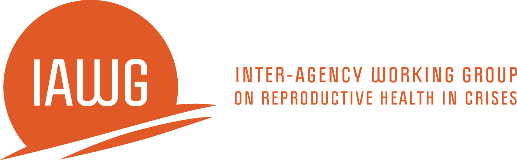 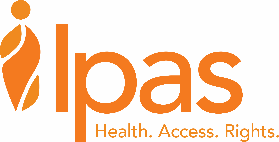 Uterine Evacuation in Crisis Settings Using Manual Vacuum Aspiration Sample Refresher Course AgendaNote to Trainer: This is only an example of a rapid refresher course on using manual vacuum aspiration for uterine evacuation. You may need to adjust the order of some content and the time allowed based on your setting and the experience level of the participants. UnitObjectiveTime Content Training MethodDay 1 total: 8 hoursDay 1 total: 8 hoursDay 1 total: 8 hoursDay 1 total: 8 hoursDay 1 total: 8 hours115 minWelcomeTrainer introduction(s)Ice breakerPaired interview115 minCourse agenda Participant expectationsCourse objectives (optional)Housekeeping/parking lotBrainstorm115 minKnowledge pre-test2315 minUterine evacuation is an important element of reproductive health (RH) in crisis settings because:maternal mortality is linked to unsafe abortion;of a lack of security;of a high risk of sexual violence;of disruption in contraceptive and other health services; andwomen may want to delay childbearing during a crisis.Interactive presentation and group brainstorm (Why might a woman need a uterine evacuation in a crisis setting?)2130 minValues clarificationGroup activity(Comfort Continuum)2215 minReview abortion lawPresentationRead case studies aloud, large (or small) group process34, 515 minUterine evacuation methods and why manual vacuum aspiration (MVA) is necessary in crisis settingsSafety, efficacy of MVAPossible complications of MVAPresentationHandout: Uterine Evacuation Treatment Options ChartBreak15 min3615 minUsing misoprostol to treat incomplete abortion in crisis settingsUsing medical abortion for first trimester uterine evacuationFacilitated discussionColored paper activity 37, 830 minUterine evacuation method options counselingInformed consentPresentationCase studies4930 minInstrument facts and featuresLunch1 hr41045 minProcessing Ipas MVA Plus and Ipas EasyGrip CannualaePresentation Instrument processing video4121 hrUterine evacuation with the Ipas MVA PlusReview MVA stepsProcedure video4151 hourDemonstrationSimulated practicePelvic modelsBreak15 min41315 minTechnical problems during MVADemonstration/ “What if” activity15 minSummarize and close for Day 1Daily process evaluationDay 2 total: 6 hoursDay 2 total: 6 hoursDay 2 total: 6 hoursDay 2 total: 6 hoursDay 2 total: 6 hours30 minWelcome participants backOverview of Day 2Respond to any questions from Day 1Re-energizeReview MVA steps51115 minPain management planCase studies5151 hrSimulated practice with pelvic models615 minPost-procedure care and follow-up careBreak15 min61645 minPostabortion contraceptive counseling and servicesPositive/negative trainer demonstration6141 hrManagement of complications61715 minLinkages to family planning, reproductive health, sexually transmitted infections, and more Lunch1 hr718, 1930 minUsing a monitoring plan to ensure quality of care and to sustain MVA and postabortion contraceptive servicesWorksheet activity72015 minReview a work plan to integrate MVA into crisis setting immediately:Supply/resupply of MVA instrument and related supplies;Create systems of sustainability; andCreate mentor relationships and facilitated supervision, if necessary.8830 minClosing activitiesReview course objectivesReview participant expectationsSummary pointsDaily process evaluationCourse evaluation815 minKnowledge post-test815 minCertificate of completion